INDICAÇÃO Nº 2397/2014Sugere ao Poder Executivo estudos para reparo em buraco ao lado de boca de lobo localizada na Rua Ruth Garrido em frente ao número, 257,parque do lago, neste município.Excelentíssimo Senhor Prefeito Municipal, Nos termos do Art. 108 do Regimento Interno desta Casa de Leis, dirijo-me a Vossa Excelência para sugerir que, por intermédio do Setor competente, que seja realizado estudos para reparo em buraco ao lado de boca de lobo localizada na Rua Ruth Garrido em frente ao número, 257, parque do lago, neste município.Justificativa:                       Os moradores do bairro reclamam dos constantes acidentes que o buraco ao lado do bueiro tem ocasionado, principalmente com motociclistas que já caíram, machucaram-se e tiveram o veículo danificado.Plenário “Dr. Tancredo Neves”, em 02 de julho de 2.014.Celso Ávila-vereador-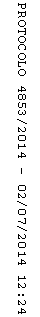 